PENERAPAN METODE TEAM TEACHING BERBASIS                     E-LEARNING UNTUK MENINGKATKAN SELF EFFICACY  DAN KEMAMPUAN PEMECAHAN MASALAH MATEMATIS SISWA SMP DALAM PEMBELAJARAN JARAK JAUH TESISDiajukan untuk memenuhi Syarat memperoleh gelar Magister Pendidikan Matematika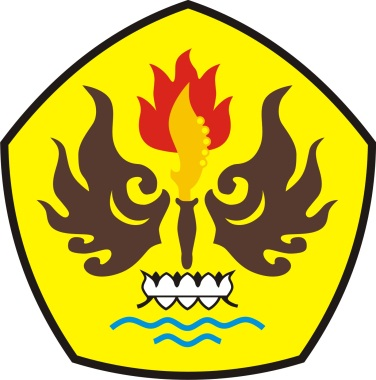 Disusun Oleh :DEDI SUPRIYADINPM. 198060035PROGRAM MAGISTER PENDIDIKAN MATEMATIKAFAKULTAS PASCA SARJANAUNIVERSITAS PASUNDANBANDUNG2023METODE TEAM TEACHING BERBASIS E-LEARNING UNTUK MENINGKATKAN SELF EFFICACY  DAN KEMAMPUAN PEMECAHAN MASALAH MATEMATIS SISWA SMP DALAM PEMBELAJARAN JARAK JAUHDedi Supriyadi1 *1Universitas Pasundan, Bandung, IndonesiaAbstrak Penelitian ini bertujuan untuk menganalisis peningkatan self efficacy dan kemampuan pemecahan masalah matematis pada siswa kelas VIII SMP Islam Nurul Fikri Boarding School dengan menerapkan metode team teaching berbassis e-learning pada pembelajaran jarak jauh (PJJ).  Sampel penelitian terdiri dari 20 siswa putri pada kelas eksperimen dan 20 siswa putra pada kelas kontrol, yang dipilh secara acak. Data self efficacy diukur dengan menggunakan skala self efficacy dan kemampuan pemecahan masalah menggunakan tes kemampuan pemecahan masalah matematis yang diberikan pada siklus awal dan siklus akhir penelitian tindakan kelas. Hasil Penelitian menunjukkan bahwa Kelas pembelajaran jarak jauh (PJJ) yang menerapkan metode team teaching berbasis e-learning memberikan dampak pada meningkatnya  self efficacy dan kemampuan pemecahan masalah matematis lebih baik dibandingkan dengan kelas pembelajaran jarak jauh dengan metode konvensional. Berdasarkan hasil pengujian ditemukan adanya peningkatan self efficacy dan kemampuan pemecahan masalah matematis pada pembelajaran jarak jauh (PJJ) dengan penerapan metode team teaching berbasis e – learning, namun berdasarkan hasil pengujian tidak ditemukan hubungan antara peningkatan self efficacy dan kemampuan pemecahan masalah matematis pada pada kelas pembelajaran jarak jauh. Penelitian ini memiliki implikasi penting dalam pengembangan pembelajaran matematika, khususnya dalam penerapan metode team teaching untuk meningkatkan self efficacy dan kemempuan pemecahan masalah matematis. Diharapkan melalui hasil penelitian ini dapat memberikan kontribusi pada pengembangan pembelajaran jarak jauh (PJJ) yang lebih efektif dan efisien.Kata kunci :  Kemampuan Pemecahan Masalah Matematis, Metode Team Teaching berbasis e – learning Pembelajaran Jarak Jauh, Self EfficacyAbstractThis study aimed to analyze the improvement of self-efficacy and mathematical problem-solving abilities of grade VIII students at Nurul Fikri Islamic Boarding School by applying the team teaching method based on e-learning in distance learning (PJJ). The research sample consisted of 20 female students in the experimental class and 20 male students in the control class, randomly selected. Self-efficacy data were measured using a self-efficacy scale, and problem-solving abilities were measured using a mathematical problem-solving test given in the initial and final cycles of classroom action research. The results showed that the distance learning (PJJ) class, which applied the team teaching method based on e-learning, had a positive impact on improving self-efficacy and mathematical problem-solving abilities compared to the distance learning class with conventional methods. Based on the testing results, it was found that there was an improvement in self-efficacy and mathematical problem-solving abilities in distance learning (PJJ) with the application of the team teaching method based on e-learning. However, no correlation was found between the improvement of self-efficacy and mathematical problem-solving abilities in the distance learning class. This research has important implications for the development of mathematics learning, especially in the application of the team teaching method to improve self-efficacy and mathematical problem-solving abilities. It is expected that the results of this study can contribute to the development of more effective and efficient distance learning (PJJ).Keywords: Distance Learning, Mathematical Problem-Solving Ability, Self Efficacy, Team Teaching method based on e-learningDAFTAR PUSTAKAAmam,  Asep (2017).  Penilaian  Kemampuan  Pemecahan  Masalah Siswa SMP,Jurnal Teori dan Riset Matematika (TEOREMA) Vol. 2  No. 1, Hal, 39-46 September 2017Bacharach, N., Heck, T., & Dahlberg, K. (2008). Improving student academic Achievement using a co-teaching model of student teaching. Manuscript submitted for publication for the Journal of Teacher Education.Crasswell, Jhon W. Research and Disaign (Pendekatan Metode Kualitatif, Kuantitatif dan Campuran) Edisi ke – 4, Cet. Ke – 2 Pustaka Pelajar, 2016. Fitriani, Nurjannah : Peranan E-Learning dalam Pembelajaran Matematika di SMP Journal on Paedagogical Mathematics, Volume 1,No.2, April 2019, pp. 102-110Goetz, Karin (2000). Perspective on Team teaching http://www.ucalgary.ca/~egalleryHermawan, A. S., & Hidayat, W. (2018). Meningkatkan Kemampuan Penalaran Matematik Siswa SMP Melalui Pendekatan Penemuan Terbimbing. JPMI (Jurnal Pembelajaran Metematika Inovatif), 1(1), 7-20Hidayat, W., & Prabawanto, S. (2018, January). Improving student’ creative mathematical reasoning ability students through adversity quotient and argument driven inqury learning.  In Journal of Physics: Conference Series (Vol.948,No. 1, 1, p. 012005). IOP Publishing.Hidayat, W., & Sariningsih, R. (2018).  Kemampuan Pemecahan Masalah Matematis dan Adversity Quotient Siswa SMP Melalui Pembelajaran Open Ended. JNPM(Jurnal Nasional Pendidikan MAtematika), 2(1), 109-118Ike, Eucahria Ada (2016) Comparative Analysis of the Effect of Team Teaching Strategies and Conventional Teaching Approach in Secondary Schools in Imo State Nigeria, International Journal of Education Research vol. 4 No.6 June 2016Kathryn M. Plank, Team teaching Idea paper#55 Otterbein University www.theideacenter.orgKrammer, M., A., Gastager, P. Rossmann, an B. Gasteiger-Klicpera (2018) Submitted. “Teacher Collaboration and the Consequences of Different Team Compositions Matter?” European Journal of Teacher EducationKusyairi. (2012, May 20). Pengaruh metode pembelajaran group teaching terhadap keterampilan berbicara siswa [Website]. Retrieved from http://www.infodiknas.com/pengaruh-metode-pembelajaran-group-teachingterhadap-keterampilan-berbicara-siswa-sma.htmlLeavit, M., C. (2006).  Team teaching: Benefits and challenges. Speaking of Teaching: Newletter of the Standford University Center for Teaching and Learning, 16(1), 1-4. Available online at http://ctl.stanford.edu/Newsletter/teamteaching.pdfLiao, M. K, & Worth, S. (2011). Lessons learned by a philosopher and a biologist in team teaching a first-year seminar on “Disease and culture and a biologist walking petri dish. “ In K. M. Plank (Ed.), Team teaching: Across the disciplines, across the academy (pp. 37-54).Mika Mononen, (2023), Student teachers experiences inteaching practice using team teaching in flexible learning space, Teching and Teacher Education, www.elsevier.comNational Council of Teachers of Mathematic (NCTM). (2000). Principle and Standards for School Mathematics. NCTM.Neilsen, Jenna M. (2007) The Art of Collaboration in The Classroom : Team teaching Performance, Virgina Commonwealth University (VCU) Schoolar CompassNorthern Nevada Writing Project Teacher-Researcher Group. (1996). Team teaching. Peterborough NH: Crystal Springs Books. [On-line]. Available: http://www.crystalspirings.com/shopsite_sc/store/html/5027W4.htmlOuweneel, E., Schaufeli, W., & Le Blanc, P. (2013).  Believe, and you will achieve: Changes over time in self-efficacy, engagement, and performance. Applied Psychology: Health & Well-Being, 5(2), 225-247. doi:10.1111/aphw.12008Ozdemir, I. E. Y., & Pape, S. J. (2013). The Role of Interactions Between Student and Classroom Context in Developing Adaptive Self-efficacy in One Sixth- Grade Mathematics Classroom. School Science & Mathematics, 113(5), 248-258 https://doi.org/10.1111/ssm.12022Phan, H. P. (2012). The Development of English and Mathematics Self-efficacy: A Latent Growth Curve Analysis.  Joulnal of Educational Research, 105(3), 196-209. https://doi.org/10.1080/00220671.2011.552132Saleha Ali (2021), E-learners’ Self-Efficacy for Online Courses: Self-efficacy for IT use as a Predictor for Academic Self-Efficacy, Pakistan Journal of Distance & Online Learning Volume : VII, Issue II 2021, 87 - 104Somawati (2017), Peran Efikasi Diri (Self Efficacy) terhadap Kemampuan Pemecahan Masalah Matematika https://doi.org/10.29210/118800 http://jurnal.konselingindonesia.com Volume 6 Nomor 1, 2018, Hlm 39-45Soewalni, S. (2007). Team Teaching Makalah Program Pelatihan Applied Applied Approach. 2007. Di Lembaga Pengembangan Pendidikan UNAS. (jurnal). Diakses tanggal 8 April 2008Sugiyono, (2018).  Metode Penelitina Pendekatan Kuantitatif, Kualitatif, dan R&D. Bandung; AlfabetaWidodo, Sri Adi (2013) Implementasi Team Teaching Terhadap Prestasi Belajar Siswa SMA Kelas X se- Kota Yogyakarta pada Materi Trigonometri, UNION: Jurnal Pendidikan matematika vol 1 No.1, Nopember 2013Yaniawati P  (2021),  Mathematic Mobile Blended Learning Development :  Student-Oriented High Order Thinking Skill Learning http ://www.eu-jer.com/ volume 11, issue1, 69 – 81Yaniawati P (2022),  Mathematic Mobile Blended Learning Development : Student-Oriented High Order Thinking Skill Learning, European Jornal of Education Research,v11 m1 p69-81 2022